О проведении конкурсных отборовна поддержку уставной деятельности СОНКО ТМР в 2023 годуВ целях реализации муниципальной программы «Поддержка гражданских инициатив и социально ориентированных некоммерческих организаций Тутаевского муниципального района» на 2021-2024 годы, утвержденной постановлением Администрации Тутаевского муниципального района от 23.12.2020 № 852-п (в редакции Постановлений Администрации Тутаевского муниципального района от 07.10.2022 №738-п, от 14.04.2022 №303-п), Администрация Тутаевского муниципального районаПОСТАНОВЛЯЕТ:Провести в 2023 году конкурсные отборы заявок общественных объединений, осуществляющих деятельность в сфере социальной адаптации, поддержки и защиты населения, для предоставления субсидий из бюджета Тутаевского муниципального района на поддержку осуществления общественным объединением уставной деятельности (далее – Конкурсные отборы) согласно мероприятия 3.1. задачи 3  приложения 3 к Постановлению Администрации Тутаевского муниципального района от 07.10.2022 №738-п «О внесении изменений в муниципальную программу «Поддержка гражданских инициатив и социально ориентированных некоммерческих организаций Тутаевского муниципального района» на 2021-2024 годы (далее – МП) в соответствии с Порядком проведения конкурсного отбора заявок общественных объединений, осуществляющих деятельность в сфере социальной адаптации, поддержки и защиты населения для предоставления субсидий из бюджета Тутаевского муниципального района на поддержку осуществления общественным объединением уставной деятельности (приложение 1 к МП) в рамках исполнения МП.Утвердить объявление о проведении Конкурсных отборов заявок общественных объединений, осуществляющих деятельность в сфере социальной адаптации, поддержки и защиты населения в 2023 году (далее – Объявление) согласно приложению 1 к настоящему постановлению.Утвердить состав конкурсной комиссии по отбору заявок общественных объединений, осуществляющих деятельность в сфере социальной адаптации, поддержки и защиты населения, для предоставления субсидий из бюджета Тутаевского муниципального района на поддержку осуществления общественным объединением уставной деятельности в 2023 году (приложение 2 к настоящему постановлению).Опубликовать Объявление на официальном сайте Администрации Тутаевского муниципального района в информационно-телекоммуникационной сети «Интернет». Контроль за исполнением настоящего постановления возложить на заместителя Главы Администрации Тутаевского муниципального района по социальным вопросам Иванову О.Н.Опубликовать настоящее постановление в Тутаевской массовой муниципальной газете «Берега».Настоящее постановление вступает в силу после его официального опубликования.Временно исполняющий полномочияГлавы Тутаевского муниципального района						           О.В. НизоваПриложение 1к постановлению АдминистрацииТутаевского муниципального районаот 23.12.2022 № 1009-пОБЪЯВЛЕНИЕо проведении конкурсных отборов заявок общественных объединений, осуществляющих деятельность в сфере социальной адаптации, поддержки
и защиты населения для предоставления субсидий из бюджета Тутаевского муниципального района на поддержку осуществления общественным объединением уставной деятельности в 2023 году
1. Общие положения.В целях реализации муниципальной программы «Поддержка гражданских инициатив и социально ориентированных некоммерческих организаций Тутаевского муниципального района» на 2021-2024 годы, утвержденной постановлением Администрации Тутаевского муниципального района от 23.12.2020 № 852-п (далее – МП), Администрация Тутаевского муниципального района объявляет о проведении конкурсных отборов заявок для предоставления субсидий из бюджета Тутаевского муниципального района на поддержку осуществления общественным объединением уставной деятельности общественных объединений, осуществляющих деятельность в сфере социальной адаптации, поддержки и защиты населения, общественных объединений ветеранов (далее – конкурсные отборы).Конкурсные отборы включают в себя конкурсные процедуры, которые проводятся в соответствии с Порядком проведения конкурсного отбора заявок общественных объединений, осуществляющих деятельность в сфере социальной адаптации, поддержки и защиты населения для предоставления субсидий из бюджета Тутаевского муниципального района на поддержку осуществления общественным объединением уставной деятельности в рамках исполнения МП (приложение 1 к МП), (далее – Порядок конкурсного отбора).Субсидии предоставляются на основании соглашения, заключаемого по итогам конкурсного отбора между Администрацией Тутаевского муниципального района и общественным объединением.Объем финансирования конкурсного отбора для общественных объединений, осуществляющих деятельность в сфере социальной адаптации, поддержки и защиты населения, составляет 100 000 руб. Объем финансирования конкурсного отбора для общественных объединений ветеранов составляет 300 000 руб.     - Срок реализации мероприятий уставной деятельности:  2023 год.     - Срок приема заявок:  12 января – 1  февраля 2023 г. (включительно)Заявка представляется в письменном или в электронном виде (онлайн-форма) в Администрацию Тутаевского муниципального района. В письменном виде заявки представляются непосредственно или направляются почтовым отправлением. Документы должны быть представлены по адресу: Администрация Тутаевского муниципального района, 152300, Ярославская область, г. Тутаев, ул. Романовская, д.35, каб.№7, тел.: 8(48533) 2-07-06.Заявки, представляемые непосредственно в Администрацию Тутаевского муниципального района, принимаются в рабочие дни с понедельника по пятницу с 14.00. до 17.00 часов.Заявки, предоставляемые в режиме онлайн, заполняются в гугл-форме, ссылка на которую размещается на официальном сайте Администрации Тутаевского муниципального района в разделе «Программа поддержки СОНКО» на странице объявления о конкурсном отборе:  http://admtmr.ru/podderzhka-sonko-i-tos/konkursy-sonko-i-tos.php. Ссылка активна в период подачи заявок с 14.00 часов  12 января 2023 года по 17.00 часов 1 февраля 2023 года.Контактный телефон для получения консультаций по вопросам подготовки заявок: 8(48533) 2-07-06, в рабочие дни с 10.00 до 16.00 (перерыв с 12.00 до 13.00). Муниципальная программа «Поддержка гражданских инициатив и социально ориентированных некоммерческих организаций Тутаевского муниципального района» на 2021 – 2024 годы, а также Порядок проведения конкурсного отбора заявок общественных объединений, осуществляющих деятельность в сфере социальной адаптации, поддержки и защиты населения для предоставления субсидий из бюджета Тутаевского муниципального района на поддержку осуществления общественным объединением уставной деятельности (приложение 1 к МП) размещены на официальном сайте Администрации Тутаевского муниципального района в информационно-телекоммуникационной сети «Интернет» в разделе «Поддержка СОНКО и ТОС/ Программа поддержки СОНКО».2. Календарный план:Приложение 2к Постановлению Администрации Тутаевского муниципального районаот 23.12.2022 № 1009-пКОНКУРСНАЯ комиссиЯпо отбору заявок общественных объединений, осуществляющих деятельность в сфере социальной адаптации, поддержки и защиты населения, для предоставления субсидий из  бюджета Тутаевского муниципального района 
в 2023 годуУправляющий деламиАдминистрации ТМР     					                          С.В. Балясникова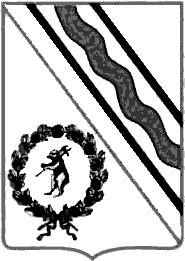 Администрация Тутаевского муниципального районаПОСТАНОВЛЕНИЕот 23.12.2022  №1009-п г. Тутаев№МероприятиеСрок проведения1Размещение объявления о проведении конкурса на официальном сайте Администрации Тутаевского муниципального района в сети «Интернет»29 декабря 2022 года2Прием заявок от СОНКО на участие в конкурсе 12 января – 1 февраля 2023г. (включительно)3Вскрытие конвертов с заявками на участие в конкурсном отборе02 февраля 2023г. в 8.00 по адресу: пр-т 50-летия Победы 13, каб.№104Проверка поступивших заявок на предмет их соответствия требованиям, установленным разделом II, пунктами 5, 6, 7 раздела III Порядка конкурсного отборане более 5 рабочих дней со дня окончания срока приема заявок5Оформление протокола, в котором указывается список участников конкурсного отбора, заявки которых подлежат оценке конкурсной комиссией, и список СОНКО, не допущенных к участию в конкурсном отборене более 3 рабочих дней со дня окончания срока приема заявок6Оценка допущенных заявок участников конкурсного отбора конкурсной комиссией.Утверждение конкурсной комиссией списка СОНКО - победителей конкурсного отбора, подписание итогового протоколане более 5 рабочих дней со дня получения протокола со списком участников конкурсного отбора, заявки которых подлежат оценке конкурсной комиссиейИвановаОльга НиколаевнаЕлаева Мария ВладимировнаБаркина Анна Николаевна- заместитель Главы Администрации Тутаевского муниципального района (ТМР) по социальным вопросам, председатель комиссии - директор департамента финансов Администрации ТМР, заместитель председателя комиссии- заместитель начальника управления экономического развития и инвестиционной политики  Администрации ТМР, секретарь комиссии- заместитель Главы Администрации Тутаевского муниципального района (ТМР) по социальным вопросам, председатель комиссии - директор департамента финансов Администрации ТМР, заместитель председателя комиссии- заместитель начальника управления экономического развития и инвестиционной политики  Администрации ТМР, секретарь комиссииПилюгинИлья Станиславович- заместитель председателя Общественной палаты ТМР (по согласованию)- заместитель председателя Общественной палаты ТМР (по согласованию)БоковаГалина Владимировна- директор МУК «Централизованная библиотечная система» Тутаевского муниципального района- директор МУК «Централизованная библиотечная система» Тутаевского муниципального районаНиканороваМария Валерьевна- директор МУ «Социальное агентство «Молодежный центр «Галактика»- директор МУ «Социальное агентство «Молодежный центр «Галактика»КмицикевичЕлена Александровна- член Общественной палаты ТМР (по согласованию)- член Общественной палаты ТМР (по согласованию)Михайлова-ТороповаОксана Валерьевна- директор МКУ ТМР «Централизованная бухгалтерия»- директор МКУ ТМР «Централизованная бухгалтерия»Ринкевич Дмитрий Иосифович- главный редактор «Тутаевская массовая муниципальная газета  «Берега»- главный редактор «Тутаевская массовая муниципальная газета  «Берега»Щербакова Ольга Александровна- директор департамента труда и социального развития Администрации ТМР- директор департамента труда и социального развития Администрации ТМР